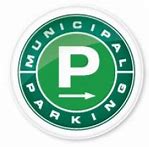 PresidentAn exceptional opportunity for a dynamic leader to provide vision and inspirational leadership, in an innovative and proactive parking authority.Toronto Parking Authority (TPA) provides safe, attractive, self-sustaining, conveniently located and competitively priced on-street and off-street public parking and bike share services as integral components of Toronto’s transportation and mobility systems. TPA manages approximately 19,000 on-street metered parking spaces, and 22,000 off-street parking spaces at about 250 facilities, as well as Bike Share Toronto, a short-term rental program with a network of some 2,750 bicycles and 270 docking stations. In addition, TPA operates approximately 18,000 parking spaces for third parties such as the Toronto Transit Commission (TTC), Exhibition Place, Toronto Community Housing Corporation and the Parks, Forestry and Recreation Division.A career-defining mandate for an innovative, collaborative, and strategic executive with exemplary relationship-building and customer centric skills who will lead modernization and mobilization of Toronto Parking Authority. You will grow Toronto Parking Authority’s business portfolio and enhance its position as a world leader in parking while continuing to create an exceptional customer experience for Toronto residents and visitors. As TPA’s new President, you’ll report to the Board of Directors, ensuring best governance practices, and be responsible for the execution of Board policy and directives, and the day-to-day management of TPA’s business in a unionized environment, with a view to achieving financial targets and service delivery goals. With a relevant post-secondary education as a solid foundation, you have operated at the senior level for at least 10 years and have a “bottom line” profit orientation, while delivering quality service to the general public. The sizable scope of this role calls for knowledge of parking operations, the implementation of fiscal policies, the application of leading-edge technology, parking payment systems, transportation planning, and real estate and development strategies.A proven administrator with excellent presentation and negotiation skills, you have worked successfully in the past with elected officials, business leaders, senior managers and community groups, and are prepared to build and leverage relationships with the City and its agencies (i.e. CreateTO), as well as with City Council, Board members, customers and union officials, while creating a positive working environment for Authority staff. Equally important for success will be your proven ability to understand, and work with, City Hall, championing a culture that embraces innovation and technology adoption while providing leadership to both management and union staff in a changing environment.The ideal candidate will have a combination of public and private sector experience, with exposure to parking operations, and will be a collaborative leader, working with senior management with a focus to lead and motivate a diverse workforce, ensuring effective teamwork, and high standards of work quality and organizational performance, and promoting continuous learning and innovation.To apply for this senior leadership role, submit your application to Phelps, at careers@phelpsgroup.ca, specifying the job title in the subject line of your e-mail. Application deadline: February 20, 2020.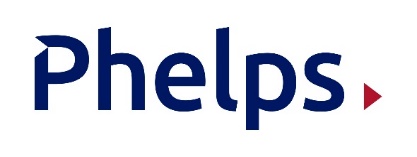 401 Bay Street, Suite 1400, Toronto, ON M5H 2Y4
Phone: 416 364 6229